ОПЕРАТИВНЫЙ ЕЖЕДНЕВНЫЙ ПРОГНОЗвозникновения и развития ЧС, связанных с состоянием (изменением) погодных условий и РХБ обстановки на территории Краснодарского краяна 27 октября 2014 года.Подготовлен на основе информации «КЦГМС» филиала ФГБУ «Северо-Кавказское УГМС», ФГБУ «СЦГМС ЧАМ», Кубанского БВУ, Государственного управления ветеринарии Краснодарского края, филиала ФГУ «Россельхозцентр» по Краснодарскому краю, Управление Федеральной службы по надзору в сфере защиты прав потребителей и благополучия человека по Краснодарскому краю1.Обстановка.1.1. Чрезвычайные ситуации.1.1.1. Метеорологическая: в прошедшие сутки в крае отмечалась теплая погода, без существенных осадков.Прогноз погоды представленный «КЦГМС» филиалом ФГБУ «Северо-Кавказское УГМС» на ближайшие сутки с 1900 26 октября 2014 г. до 1900 27 октября 2014 г.:	По Краснодарскому краю:Без осадков. Ветер восточный, северо-восточный 9-14 м/с, местами порывы 15-20 м/с. Температура ночью -2°...-7°, при прояснении по восточной половине до -10°; днем-1°...+4°, местами по югу до +8°.	На Черноморском побережье: Ветер северо-восточный 15-20 м/с, ночью местами порывы 23-25 м/с. В районе Новороссийска вечером северо-восточный 30-35 м/с (ОЯ), ночью и утром 24-29 м/с порывы 30-32 м/с; днем северо-восточный 20-25 м/с порывы 28-30 м/с. В районе Б.Сочи ветер юго-восточный 5-10 м/с местами порывы до 15 м/с. Температура ночью -2°...+3°, в районе Сочи 7-12°; днем 5-10° тепла, на участке Туапсе-Сочи 16-21°.	По г. Краснодару: Без осадков. Ветер восточный, северо-восточный 9-14 м/с. Температура ночью -3°...-5°, днем +5°...+7°.На двое последующих суток 28-29 октября:	по Краснодарскому краю: Без осадков. Ветер восточный, юго-восточный 6-11 м/с, местами порывы до 13-18 м/с, в районе Новороссийска 28.10 24-29 м/с, 29.10 19-24 м/с. Температура ночью -2°...+3°; днем 28.10  8°…13°, 29.10 11°…16°. 	На Черноморском побережье: температура  ночью 3-8° тепла, днем 28.10 11°…16°, 29.10 13°…18°.1.2. Гидрологическая: за прошедшие сутки существенных изменений не произошло, продолжаются спады уровней воды.Температура воды у берегов Черного моря +16…+19°, Азовского моря +11…+13°.Прогноз: в связи с прогнозируемыми сильными осадками 25-26 октября на реках, малых реках и водотоках бассейна р.Кубань, горной и предгорной частей Краснодарского края и на реках Черноморского побережья возможны подъёмы уровней воды. 1.3. Геологическая: в норме.Прогноз: возможна активизация экзогенных процессов.1.4. Сейсмическая: в норме.	Прогноз: возможна сейсмическая активность на территории муниципальных образований: гг.Анапа, Геленджик, Новороссийск, Сочи.1.5. Техногенная:1.5.1. Обстановка по пожарам: за прошедшие сутки в крае произошло 3 пожара. Пострадал 1 человек, 1 – погиб.1.5.2. ДТП: за прошедшие сутки на территории края произошло 13 ДТП. Пострадало 12 человек, 1 – погиб.1.5.3. ВОП: не обнаружено.1.6. Радиационная, химическая и бактериологическая: в норме.1.7. Биолого-социальная: 1.7.1. Происшествия на водных объектах: за прошедшие сутки на водных объектах края утонувших нет.1.7.2. Эпидемиологическая обстановка: в норме.1.7.3. Эпизоотическая обстановка: в норме.1.7.4. Фитосанитарная обстановка: в норме.2. Прогноз чрезвычайных ситуаций.2.1 Природного характера.2.1.1. 26-27 октября на территории всех муниципальных образований  существует вероятность возникновения ЧС и  происшествий, связанных с: повреждением и разрушением  кровли, рекламных щитов, обрывом воздушных линий связи и электропередач, обрушением слабоукрепленных, широкоформатных и ветхих конструкций;повреждением транспорта, увечьями людей из-за повала деревьев, веток и рекламных щитов;затруднением в работе транспорта, увеличением ДТП;выходом из строя объектов жизнеобеспечения, аварии на объектах энергетики.Источник ЧС и происшествий – сильный ветер.2.1.2.  26-27 октября на территории муниципальных образований: гг.Анапа, Геленджик, Новороссийск  существует вероятность возникновения ЧС и  происшествий, связанных с: повреждением и разрушением  кровли, рекламных щитов, обрывом воздушных линий связи и электропередач, обрушением слабоукрепленных, широкоформатных и ветхих конструкций;повреждением транспорта, увечьями людей из-за повала деревьев, веток и рекламных щитов;затруднением в работе транспорта, увеличением ДТП;выходом из строя объектов жизнеобеспечения, аварии на объектах энергетики.Источник ЧС и происшествий – очень сильный ветер.2.1.3. 26 октября локально на территории всех муниципальных образований: существует  вероятность возникновения ЧС и происшествий, связанных с:подтоплением пониженных участков, не имеющих естественного стока воды;авариями на объектах энергетики;разрушением и размывом берегов рек.нарушением работы ливневых систем.затоплением прибрежных территорий в результате подъема уровней рек.обрывом воздушных линий связи и электропередач.Источник ЧС и происшествий – локальные сильные осадки (дождь с мокрым снегом).2.1.4. 26 октября  на территории муниципальных образований: Абинский, Апшеронский, Белореченский, Крымский, Курганинский, Лабинский, Мостовский, Новокубанский, Отрадненский, Северский, Туапсинский, Успенский районы и гг.Анапа, Горячий Ключ, Геленджик, Новороссийск, Сочи существует  вероятность возникновения ЧС и происшествий, связанных с:подтоплением территорий, населенных пунктов;размывом берегов рек, повреждением регуляционных сооружений;подмывом опор мостов, опор ЛЭП;выходом из строя объектов жизнеобеспечения.Источник ЧС и происшествий – подъем уровней рек.2.1.5.  26 октября на территории муниципальных образований: Апшеронский, Лабинский, Мостовский, Туапсинский районы и гг. Горячий Ключ, Геленджик, Сочи существует вероятность возникновения ЧС и происшествий, связанных с:перекрытием автомобильных и железных дорог;повреждением опор ЛЭП и мостов, газо-, водо-, нефтепроводов, объектов жизнеобеспечения;разрушением жилых домов, строений;возможной гибелью людей.Источник ЧС и происшествий – оползни, сели, обвалы, просадка грунта.2.1.6. 26-27 октября на территории всех муниципальных образований возможны ЧС и происшествия, связанные с:увеличением травматизма у населения;авариями на объектах энергетики;обрывом воздушных линий связи и электропередач.затруднением в работе автотранспорта, увеличением количества ДТП.Источник ЧС и происшествий – гололед,  налипание мокрого снега.2.1.7. 26-27 октября на территории всех муниципальных образований возможны происшествия, связанные с:увеличением травматизма у населения;затруднением в работе автотранспорта, увеличением количества ДТП.Источник происшествий – гололедица.2.1.8. 26-27 октября на территории муниципальных образований: Ейский, Приморско-Ахтарский, Славянский, Темрюкский, Туапсинский Щербиновский районы и гг.Анапа, Геленджик, Новороссийск, Сочи и акватория Керченского пролива существует вероятность возникновения ЧС и происшествий, связанных с:повреждением портовых и причальных сооружений, авариями на морских судах; выходом из строя объектов жизнеобеспечения;потерей устойчивости судов, возможным  опрокидыванием;возможными человеческими жертвами.Источник ЧС и происшествий  – волнение моря. 2.1.9. 26-27 октября на территории муниципальных образований: Ейский, Приморско-Ахтарский, Славянский, Темрюкский, Щербиновский районы  существует вероятность возникновения ЧС и происшествий, связанных с:гибелью рыбы, в результате отлива воды с лиманов, прудов;повреждением рыболовецкого оборудования, снастей и маломерных судов.Источник ЧС и происшествий – сгон.2.2. Техногенного характера:26-27 октября в крае возможны ЧС и происшествия, связанные с:гибелью людей в результате ДТП;гибелью людей на пожарах;в результате ожидаемого сильного ветра и налипания мокрого снега возможны массовые обрывы линий электропередач.увеличение количества ДТП из-за гололедицы и снежного наката.2.3. Биолого-социального характера:на территории края существует вероятность возникновения новых очагов заболеваний: АЧС на свиноводческих предприятиях, сибирской язвой крупного рогатого скота на молочно-товарных фермах и в личных подсобных хозяйствах;возможны несчастные случаи, связанные с отравлениями людей грибами: ядовитыми, условно-годными, неизвестными, а так же при нарушении технологии приготовления и поздним обращением за медицинской помощью;возможны случаи выхода людей в лесные массивы с последующей потерей ориентации на местности.3. Рекомендации.Общие предложения:довести прогноз до глав городских и сельских поселений, руководителей туристических групп, руководителей предприятий, организаций, аварийно-спасательных формирований;провести оповещение населения, отдыхающих о возможном возникновении ЧС путем подомового обхода и объезда населенных пунктов, зон отдыха   (автокемпинги, базы отдыха и др.);  проверить готовность аварийно-спасательных формирований и органов управления к выполнению задач по предупреждению и  ликвидации ЧС;проверить готовность средств эвакуации, техники, плавсредств;подготовить места эвакуации;проверить работу систем оповещения населения;выставить круглосуточные посты наблюдения на берегу моря;организовать дежурство руководящего состава;при необходимости провести упреждающую эвакуацию населения из зоны возможного возникновения ЧС (подтопления, затопления, просадка грунта, оползни и т.п.);поддерживать на необходимом уровне запасы материальных и финансовых ресурсов для ликвидации чрезвычайных ситуаций.В случае гололедных явлений:обеспечить готовность аварийных бригад к реагированию на авариях   на объектах жизнеобеспечения и в системах энергоснабжения;обеспечить контроль готовности спасательных служб к реагированию на ДТП;ограничить движение транспорта по горным дорогам и перевалам;организовать запас инертных материалов вдоль автодорог на участках с затяжными подъемами и спусками, тротуаров;коммунальным и дорожным службам принять меры по расчистке автодорог, иметь в наличие твердые и жидкие реагенты, для своевременной обработки дорог и тротуаров к обеспечению нормального функционирования транспортного сообщения в условиях неблагоприятных гидрометеоявлений.По предупреждению и смягчению последствий от воздействия от сильных осадков и подъемов уровней воды:обеспечить готовность аварийных бригад к реагированию на авариях на объектах жизнеобеспечения и в системах энергоснабжения;провести расчистку ливневых систем от мусора для беспрепятственного стока дождевых вод;при получении предупреждения о возможном поднятии уровней воды до неблагоприятных отметок (НЯ) и выше, организовать наблюдение на реках в местах возможного возникновения заторов (железнодорожные, автомобильные и пешеходные мостовые переходы, места сужения русел рек, места крутых поворотов русел рек);усилить контроль за водными объектами и гидротехническими сооружениями (дамбы обвалования, мосты);при угрозе ЧС вывести людей и технику с прибрежной зоны и устьев рек;организациям, эксплуатирующим авто и ж/д дороги усилить контроль за оползневыми участками, принять меры по своевременной расчистке дорог в случае сходов оползней.По противооползневым мероприятиям:организациям энергоснабжения усилить контроль за функционированием трансформаторных подстанций, линий электропередач и технологического оборудования, находящихся в опасной зоне;проверить  систему связи и оповещения;	уточнить планы действий по предупреждению и ликвидации возможной ЧС;уточнить необходимость и местонахождение материально-технических средств необходимых для ликвидации возможной ЧС;организациям, эксплуатирующим авто и ж/д дороги усилить контроль за оползневыми участками, принять меры по своевременной расчистке дорог в случае сходов оползней.По предупреждению и смягчению последствий от воздействия сильного ветра, волнения моря и сгонных явлений:довести прогноз до администрации морского порта и судовладельцев;судовладельцам принять необходимые меры  по обеспечению безопасной стоянки судов и рыболовецкого оборудования;вывести людей и технику с прибрежной зоны Азовского моря.прекратить погрузочно-разгрузочные работы, закрепить подъемно-транспортное оборудование;ограничить движение транспорта по горным дорогам и перевалам;ограничить движение воздушных судов;для защиты населения от травм, нанесенных различными предметами, рекомендовать руководителям объектов экономики и населению провести мероприятия по защите витрин, окон с наветренной стороны, очистку крыш, открытых балконов, лоджий от посторонних предметов. По противопожарным мероприятиям:организовать контроль пожарной обстановки и проведение в полном объеме превентивных мероприятий.По предупреждению ДТП:обеспечить готовность спасательных служб к реагированию на ДТП и аварии на других видах транспорта;совместно с территориальными органами ГИБДД МВД России реализовать меры по предупреждению возникновения ЧС и аварийных ситуаций на автомобильных трассах, в том числе организовать информирование населения о состоянии дорожного покрытия, плотности потоков дорожного движения на участках автотрасс и превентивное перераспределение потоков автомобильного движения и т. д.провести обследования средств размещения, расположенных на территории муниципальных образований на предмет выявления несанкционированных заездов организованных групп детей;организовать ежедневный контроль маршрутов, по которым осуществляются перевозки туристов автотранспортом повышенной проходимости с целью обеспечения безопасности туристов;обеспечить безопасность дорожного движения, обратив внимание на организацию дорожного движения в населенных пунктах Азово-Черноморского побережья, горной и предгорной местности, на маршрутах следования в вышеуказанные населенные пункты и на экскурсионных маршрутах;сформировать специальные группы по выявлению правонарушений в сфере безопасности дорожного движения и предпринимательской деятельности.По противоэпизоотическим мероприятиям:организовать контроль по эпизоотической (АЧС, сибирская язва у крупного рогатого скота), эпидемиологической, фитосанитарной обстановках и проведение в полном объеме превентивных мероприятий;в целях предотвращения массовых отравлений грибами не допускать реализации лесных грибов в несанкционированных местах.ОД ЕДДС доложить в письменном виде в оперативную дежурную смену Главного управления МЧС России по Краснодарскому краю по факсу 8-861-267-18-57 или на электронный адрес omip@cuks23.ru до 18.00 26.10.2014:время получения Ежедневного оперативного прогноза;список должностных лиц, кому доведено «В том числе ГИБДД, МВД, ДРСУ, Автодор» и время доведения;проведенные превентивные мероприятия;уточненный состав дежурных сил и средств.СОД ЦУКС ГУ МЧС Россиипо Краснодарскому краю подполковник вн. служб                                  п/п                         В.Л. ГорячевИсполнитель:Усенко Р.О.322-01-033, 8(861) 268-67-93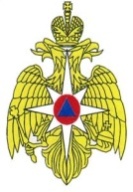 МЧС   РОССИИ ФЕДЕРАЛЬНОЕ КАЗЕННОЕ  УЧРЕЖДЕНИЕ «ЦЕНТР УПРАВЛЕНИЯ В КРИЗИСНЫХ СИТУАЦИЯХ ГЛАВНОГО УПРАВЛЕНИЯ МЧС РОССИИ ПО КРАСНОДАРСКОМУ КРАЮ» (ФКУ «ЦУКС ГУ МЧС России поКраснодарскому краю»)Мира ул. . Краснодар,  350063, тел./fax: (861) 262-25-14cuks23@cuks23.ru26.10.2014  № 23/17-7645Главам муниципальных образованийКраснодарского края(через ЕДДС)